Известные на сегодняшний день канцерогены делятся на три группыК физическим факторам относятся:солнечная и ионизирующая радиация,рентгеновское и электромагнитное излучение,воздействие высоких или низких температур.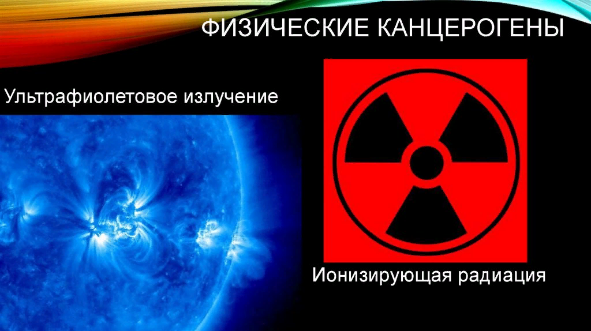 Группу химических канцерогенов образуют:продукты переработки нефти,бензол,нитраты,галогены,алкоголь,смолы табачного дыма,консерванты,красители,краски,лаки,растворители,соли тяжелых металлов,продукты горения,некоторые лекарственные вещества.Группа биологических канцерогенов объединяет:вирусы,бактерии,грибы,простейших.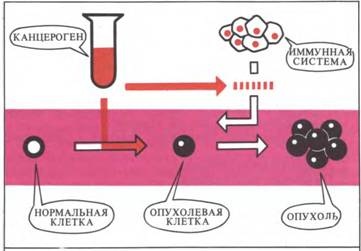 Профилактика онкологических заболеваний включает 3 блока их предупреждения:1.Первичная профилактика онкологии.Меры по предупреждению онкологических заболеваний, которые представляют собой, в первую очередь, самостоятельное поддержание людьми собственного здоровья на высоком уровне.сбалансированный рацион;отказ от вредных привычек;защита от инфекционных заболеваний;ограничение контакта с вредными веществами;ведение активного образа жизни;защита от ультрафиолетового излучения;соблюдение режима;укрепление нервной системы.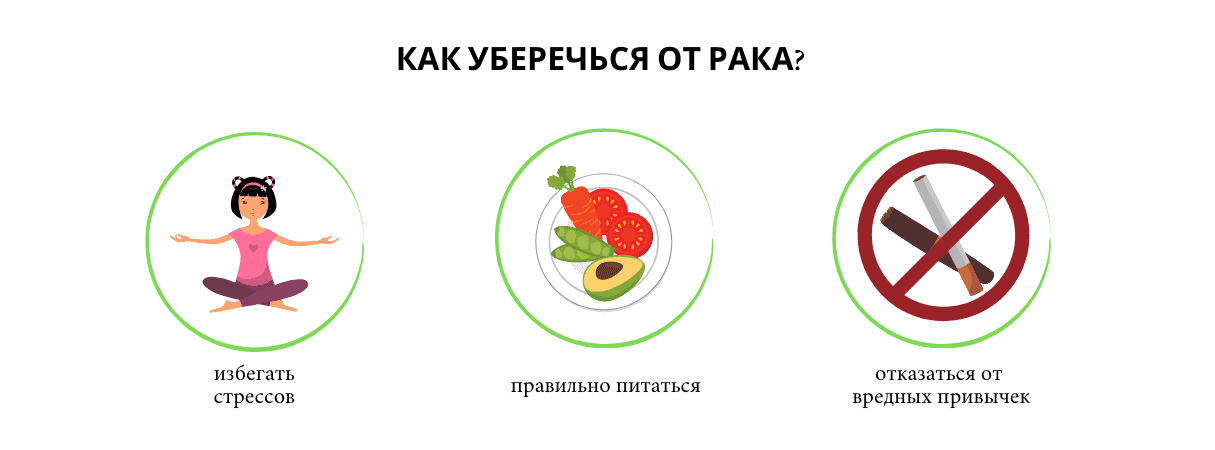 2.Вторичная профилактика онкологии.Представляет собой раннее выявление онкологических заболеваний и болезней, которые могут им предшествовать. Благодаря мероприятиям вторичной профилактики возможно определить группу риска среди населения и сформировать у него необходимые знания о болезни и способах её предупреждения.Самостоятельно население может предупредить болезнь благодаря следующим действиям:владеть информацией об онкологических заболеваниях;систематически проводить самодиагностику;вовремя проходить осмотры у врача и следовать его рекомендациям;в случае возникновения подозрительных симптомов немедленно обращаться за консультацией.К государственным мерам относятся:профилактическое обследование населения в виде обязательного регулярного осмотра;детальное исследование выявленных патологий в условиях диспансеризации;учёт и детальное внимание лицам, у которых есть предрасположенность к онкологии; пропаганда здорового образа жизни и необходимых знаний об онкологии.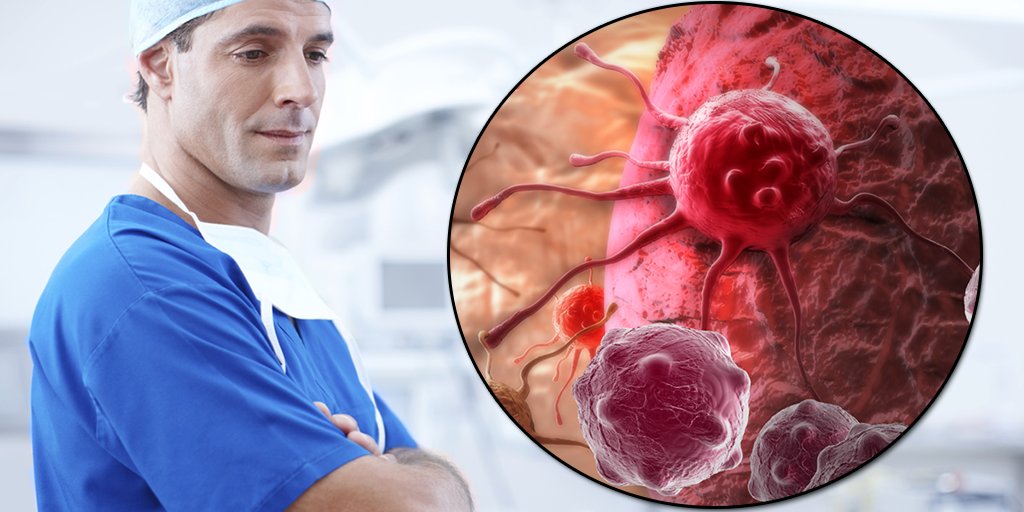                                                                           Врач-онколог3.Третичная профилактика.Включает в себя детальное наблюдение за людьми, которые уже перенесли злокачественные новообразования. Основная задача – предупреждение рецидива и появления метастазов.Она включает:Регулярное посещение онколога и прохождение необходимых исследований.Ведение здорового образа жизни и соблюдение правильного питания.Соблюдение рекомендаций, которые даёт лечащий врач.Внимательное отношение к здоровью и предупреждение инфекционных болезней.Исключение контакта с канцерогенными и мутагенными веществами.Профилактика онкозаболеваний у детейВыполнила: Мехова Виктория Алексеевна, отделение Сестринское дело, 211 группа, 2022г.Факторы риска и меры профилактики онкологических заболеваний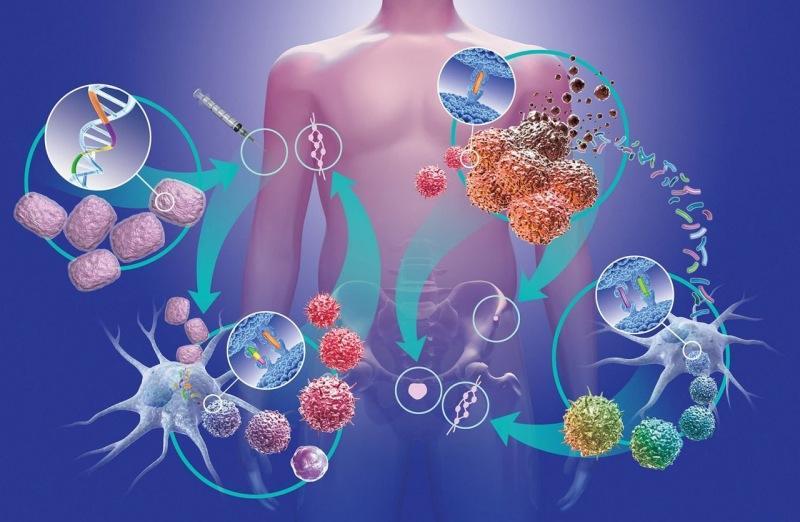 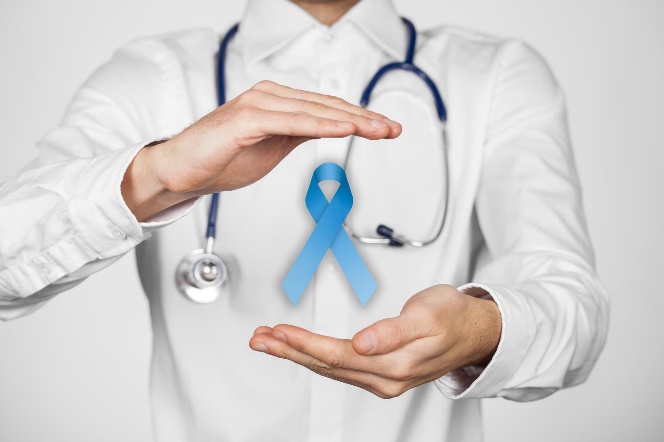 